ASSOCIATION OF DOMESTIC VIOLENCE                 INTERVENTION PROVIDERSwww.domesticviolenceintervention.netMental health professionals, batterer intervention providers, and research scholars           dedicated to evidence-based practice worldwide*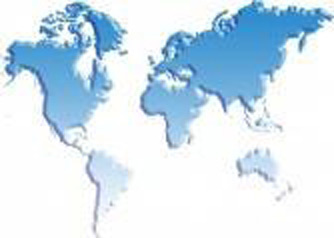 Access current research on the characteristics and effectiveness of intervention programs, and read member postings with news on promising programs, pertinent research, and trainingsFind over 200 providers and researchers in 17 countries throughout the world Members can connect with local chapters and individual members through our blog pages and online directory to exchange news and information on intervention and policy, and share views and experiences on best practices; get substantial discounts on ADVIP trainings and scholarly journal subscriptions; and access to all podcasts in our renowned intimate partner violence podcast series*Evidence-based practice is “the integration of the best available research with clinical expertise
in the context of patient characteristics, culture, and preferences”- APA Presidential Task Force on Evidence-Based Practice (2006).